Приложение №3Мешает общаться:                                    Помогает общаться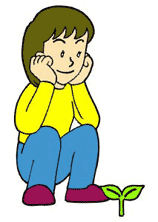 Мешает общаться:                                       Помогает общаться